ИНФОРМАЦИЯ ОТ ООАА ………………ЗА ЦЕЛИТЕ НА ПОДГОТОВКА НА ГОДИШЕН ОБЛАСТЕН ДОКЛАД ПО БДПИнформацията се представя от ООАА на секретариата на ОКБДП в срок до 15 февруари на годината, следваща отчетната година, с цел включване на информацията в единен областен доклад.  ЗДЕ РАЗДЕЛ 1 ГОДИШНО ИЗПЪЛНЕНИЕ ОТ ООАА НА ОБЛАСТНАТА ПЛАН-ПРОГРАМА  РАЗДЕЛ 2 ОСНОВНИ ПРОБЛЕМИ И ПРЕПОРЪКИ КЪМ ДАБДП…………………………………………………………………………………………………………………………………………………………………………………………………………………Образец 6.8към План за действие НАЦИОНАЛНА СТРАТЕГИЯ ЗА БЕЗОПАСНОСТ НА ДВИЖЕНИЕТО ПО ПЪТИЩАТА В РЕПУБЛИКА БЪЛГАРИЯ2021 – 2030 г.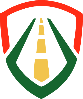 ДАБДПБезопасна Универсална МобилностМярка /моля попълнете мерките от областната план-програма, по които ООАА отчита изпълнение/ Докладване на изпълнението на мярката